     ДО     ИЗПЪЛНИТЕЛНЯ ДИРЕКТОР НА     „МЪНИ ПЛЮС МЕНИДЖМЪНТ“ ЕАДЗаявление за изтриване на лични данни (право „да бъдеш забравен”)От ……………………………………………………………………………………………………...(име, презиме, фамилия)Адрес …………………..……...………………………………………………………………………Телефон ………………………… Ел. поща …………………………………………………………Долуподписаният/ната, искам на основание чл. 17 от Регламент (ЕС) 2016/679, да бъдат заличени (изтрити) личните ми данни, обработвани от администратора на лични данни - „МЪНИ ПЛЮС МЕНИДЖМЪНТ” ЕАД, ЕИК 206613478, адрес: гр. София, ул. Рачо Петков Казанджията 4, вх. А, ет. 6,  поради следните причини: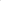 (моля опишете причините, поради която е необходимо заличаването на личните Ви данни)…………………………………………………………………………………………………………………………………………………………………………………………………………………………………………………………………………………………………………………………………………………………………………………………………………………………………………Желая да получа отговор по заявлението (отбелязва се в квадратчето):  на хартиен носител	   на технически носител  устно	  eл. поща ………………………………….Адрес за кореспонденция / лице за контакт:………………………………………………………………………………………………………………………………………………………………………………………………………………………………………………………………………………………………………………………………Дата ………………                                                                      Подпис …………………………..